For the upcoming test, you should be able to:Explain the difference between weather and climate.  Provide examples of each.weather= the general condition of the atmosphere at a particular time and place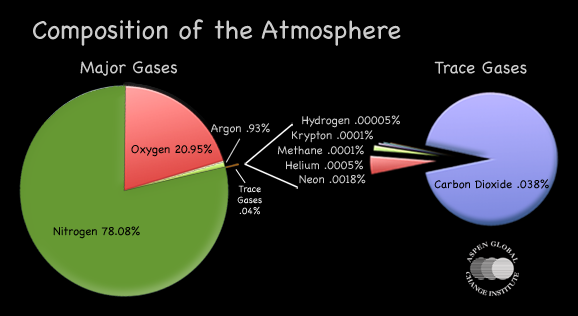 climate= the general condition of the atmosphere over many yearsIdentify the 2 main atmospheric gases and their percentages (%).  N2 – 78%        O2 – 21%Describe the major oxygen reservoirs and how O2 cycles between them.*atmosphere, *water (solid, liquid, gas), plants/animalsDescribe the major nitrogen reservoirs and how N2 cycles between them. *atmosphere, *ground (soils, animal waste, living plants, fertilizer, dead plants/animals), oceans, live animals, rain water, live plants, groundwater, surface waterList the importance of the following components in the atmosphere:H2O vaporOzoneAtmospheric Dustabsorbs the sun’s energy			absorbs UV rays				scatter’s the sun’s radiation helps form clouds									condensation nucleiemitted from volcanoesDescribe the following about ozone. 						can block sun’s rays/can cool tempsIt’s main function in the atmosphere:   How ozone is destroyed:  How are we fixing it:O3 absorbs UV rays/protects life on Earth.  It’s mainly destroyed by CFC’s 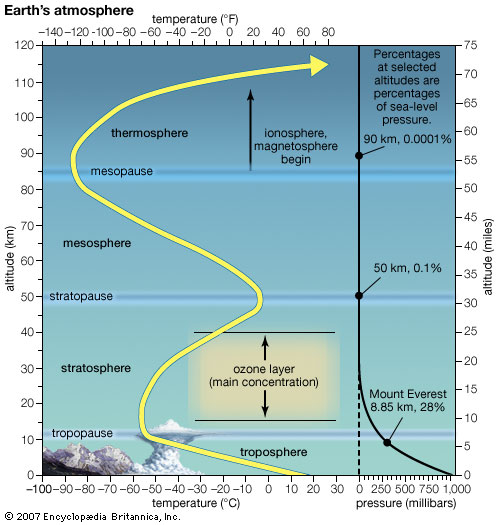 (coolants and aerosols made for older refrigerators and air conditioners and hair sprays).Slowly correcting the situation by banning use of CFC’s.List the major characteristic and explain the temperature trend for each layer below.Troposphere    	Stratosphere		 Mesosphere     	Thermosphere   temp  as elevation 		temp  as elevation 	temp  as elevation 	temp  as elevation  weather				ozone layer		coldest layer		ionosphere										blends into exosphere and spaceDescribe what air pressure  is and how it changes as you move UP through the atmosphere. the weight of the air above pushing down on us; it decreases withelevation as there is less air above you the higher up you go.Describe how each layer of the atmosphere selectively filters out part of the EM spectrum.Thermosphere & MesosphereStratosphereTroposphereN, O absorbs short wave radiation like gamma, UV, x-rays	ozone absorbs UV			absorbs heat (infrared) and light waves in clouds, water vapor, and CO2Explain what causes scattering of light in the atmosphere and how it produces blue skies during daytime and red/orange sunrises and sunsets. dust and gas particles scatter solar radiation.  Describe how albedo differs between urban (buildings) areas and rural (land) areas.Dark-colored objects absorb more heat; light-colored objects absorb less heat.  B/c cities have many asphalt roads and parking lots, they absorb heat more than rural areas.  Explain how albedo helps cause lower winter temperatures in Michigan, but warmer summer temps.The high albedo of snow will help temps stay low in winter.  Grass and blacktophave low albedo and will help temps to rise.Describe how radiation, conduction, and convection each help in 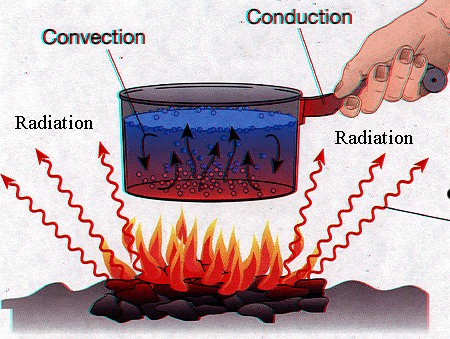 heating our troposphere. Radiation from the sun heats the surface, air molecules touching the warmsurface is warmed by conduction, and then the warm air rises and mixes theheat into the atmosphere by convection.Explain the daily 2-3 hour delay between peak radiation and max temperature in the troposphere. It takes about 2-3 hours for the initial solar energy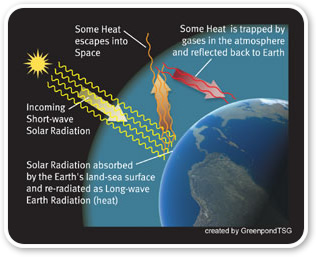 that radiated from the sun to be absorbed by the earth’s surface and thenfor the air above it  (heated by conduction) to rise and mix by convection.Describe how greenhouse gases help cause the natural greenhouse effect.Gases such as water vapor and methane, which occur in the atmospherenaturally, absorb the longwave infrared waves that are reradiated fromEarth’s surface, helping to keep our planet warm.Explain how latitude influences how warm or cold an area is.  The lower latitudes (the tropics) receive more direct rays of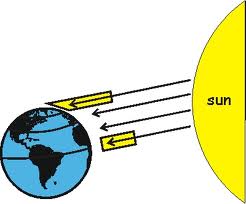 solar radiation and are warmer than higher latitudes(like the temperate zones and the polar regions) which receive less direct rays.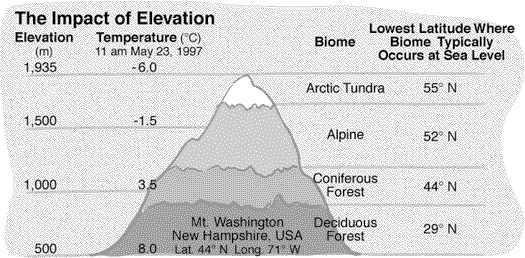 Explain how elevation influences how warm or cold an area is.  See the given graph. The average temp  as elevation  b/c as air rises, it expandsand cools.Explain how maritime/continental influence controls how warm or cold an area is.  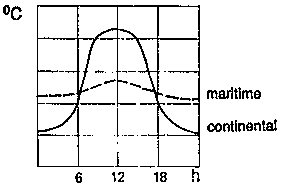 See the sample graph. Water has a higher specific heat than land, meaning it takes longer to heatup but also takes longer to lose its heat. (remember our discussion about cooking food inaluminum foil? The food stays hot longer and the aluminum foil cools rapidly) A maritime locationis near a large body of water. A continental location is not near a coast.  Maritime locationshave a lower temp range b/c the large body of water that it is near will keep the winter months slightly warmerand the summer months slightly cooler than a location at the same latitude that is not by a large body of water.Explain how wind forms on Earth.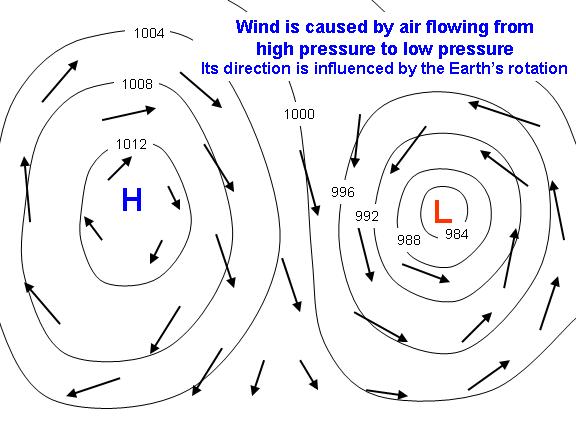 Solar radiation warms the surface of the earth (more so at the tropical regions).  The warmed surface warms the air above it.  This warmed air rises by convection b/c its less dense.  When it rises it creates a low pressure area. Air from a high pressure area moves in to take its place. (wind)Describe how the westerly winds form at the mid-latitudes.From 30oN to 60oN, flow from West to EastDescribe how the trade winds form at the low-latitudes.From 0oN (Equator) to 30oN, flow from East to West